School of Economics4+1 Economics Master’s ProgramPre-ApplicationThis form is an internal application for admission to the 4+1 accelerated route for graduate study in the School of Economics (SOE) at the University of Maine. As a general policy, the School of Economics does not offer graduate funding for 4+1 students.The 4+1 Route to a Master’s Degree in EconomicsThe 4+1 program allows Economics majors to double-count up to 9 credits of graduate coursework for their undergraduate and graduate degrees in order to complete a Master’s degree with only one year of dedicated graduate study. Students first apply to the 4+1 program during their sophomore or junior year, using this pre-application. If preliminarily accepted, students take graduate coursework during their junior and senior years. Acceptance to the graduate program is separate and not guaranteed by this pre-application. Prospective 4+1 students must apply to Graduate School during their senior year. If accepted as a graduate student, the graduate course credits taken during undergraduate study will be counted toward the student’s graduate record upon successful completion of Master’s requirements. This form helps to prepare students for the 4+1 trajectory by facilitating their degree planning.Submit this Pre-Application to the School of Economics graduate program:Graduate Coordinator: Dr. Keith Evans, keith.evans@maine.edu Administrator: Shelley Rollins, srollins@maine.edu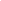 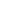 1 Applicants to the 4+1 track will be sent a letter of admission status (copying Graduate School). Acceptance in the 4+1 track is not acceptance to the Graduate School.2 4+1 students may double count up to 9 credits of graduate courses for both their undergraduate and graduate programs. If they want to take more than 9 credits of graduate courses as an undergraduate, they must choose whether the additional courses will count for their graduate or undergraduate degree. The additional credits (>9 credits) can only count for the graduate program if they are in excess of the 120 credits required for an undergraduate degree. For example, if a student takes 15 credits of graduate courses as an undergraduate, only 9 of those credits can also count toward their undergraduate degree, and they must graduate with at least 126 credits for the extra 6 credits to count toward their graduate degree. 3 Programs have the discretion to waive admission requirements for 4+1 students such as GRE scores and letters of recommendation. I. Applicant DataName____________________________________________________________   MaineStreet ID ____________________		(Family Name) 		(First)		 (Middle) Maiden name or other names under which records may be filed_______________________________________________Mailing Address_____________________________________________________________________________________________ 			(Street) 		                                     (City, State)			 (Zip Code)			 (Country) Phone Number ________________________________  email_______________________________________________Date of Birth________________________________ Gender _______________ Current undergraduate degree you are seeking:  _______________________________Cumulative undergraduate GPA on a 4.0 scale:  ____________Semester you expect to take first graduate course:  _____________________________II. Academic HistoryList in chronological order all institutions of collegiate standing, and location, that you have attended. Include dates of entering and leaving degrees received or for which you are a candidate. The School will access transcripts from the University of Maine. Official transcripts from other colleges and universities must be sent directly from these institutions to the SOE Graduate Coordinator (contact info above)List any honors, prizes or scholarships previously awarded to you on the basis of academic achievement, or any honor societies to which you have been elected. _________________________________________________________________________________________________________________________________________________________________________________________________________________________________________________________________________________________________________List any employment or other activities related to your current undergraduate program or the proposed graduate program of study. If you have taught, name subjects. _________________________________________________________________________________________________________________________________________________________________________________________________________________________________________________________________________________________________________III. Graduate Record Examination (GRE)Provide the date you have taken or intend to take the Graduate Record Examination (Not required) Date of Exam__________ GRE scores: Verbal ___________ Quantitative ___________ Analytical Writing ___________ Subject __________ Please have the official scores from the GRE exams sent directly to the University of Maine Graduate School. The institution code for UMaine (ORONO) is 3916. Register for the GRE Computer-based General Test at www.ets.org.IV. ReferencesList names and addresses of three people whom you are asking to send letters of recommendation. Letters of recommendation must be recent and must be written by people qualified, through personal experience with your academic work, to judge your capacity for advanced study. Current university instructors would be highly appropriate. Applicants should request the named people to send their recommendations directly to the Grad Coordinator.  Hard copy and/or electronic letters are acceptable.Select the Master’s degree you are pursuing: (learn more: umaine.edu/soe/graduate)M.A. in EconomicsM.S. in EconomicsM.S. in Financial EconomicsM.S. in Resource Economics & PolicyV. Preliminary Program of Study DraftUndergraduate Career PlanGraduate Career PlanEnsure the program of study matches your chosen graduate degree requirements, which can be found at: umaine.edu/soe/graduate.VI. Letter of IntentIn the space below, compose a 1-page essay (approx. 500 words) describing your academic and personal objectives. Identify your interests and skills relative to your proposed degree and career plan.VII. Applicant SignatureSignature___________________________________________________________________ Date_________________Notifications:Preliminary admission to the 4+1 track cannot be made until the complete application is received. It is your responsibility to keep copies and be sure your application materials are complete and have all been received by the Graduate Coordinator. In complying with the letter and spirit of applicable laws and in pursuing its own goals of pluralism, the University of Maine shall not discriminate on the grounds of race, color, religion, sex, sexual orientation, national origin or citizenship status, age, disability, or veterans status in employment, education, and other areas if the University. The University provides reasonable accommodations to qualified individuals with disabilities upon request. Questions and complaints about discrimination in any area of the University should be directed to the Director of equal Opportunity, 101 N. Stevens, 207-581-1226. Inquiries about discrimination may also be referred to the Maine Human Rights Commission, U.S. Equal Employment Opportunity Commission, Office for Civil Rights for U.S. Department of Education or other appropriate federal or state agencies.Option 1: Slow and SteadyOption 2: Quick and EnergeticPre-Apply: Spring of Sophomore YearQualified students (GPA of 3.0 and above; B or better in calculus, ECO 321 and ECO 350 or 420) can submit a 4+1 pre-application.1  Pre-Apply: Spring of Junior YearQualified students (GPA of 3.0 and above; B or better in calculus, ECO 321 and ECO 350 or 420) can submit a 4+1 pre-application.1  Prepare: Junior and Senior YearsStudent takes 9-12 credits2 of graduate courses over the next 4 semesters (e.g. ECO 511, 514, 530 and 531 or 532).Prepare: Senior YearStudent takes 9-12 credits2 of graduate courses over the next 2 semesters (e.g. ECO 511, 514, 530 and 531 or 532).Apply to Master’s Degree: Senior YearSubmit application3 to the Graduate School in January. Graduate acceptance constitutes final admission to the 4+1 track and graduate program.Apply to Master’s Degree: Senior YearSubmit application3 to the Graduate School in January. Graduate acceptance constitutes final admission to the 4+1 track and graduate program.Graduate (+1) Year:Student completes graduate coursework within 15 months after undergraduate graduation. Upon completion, graduate courses from undergraduate years are counted toward the master’s degree.Graduate (+1) Year:Student completes graduate coursework within 15 months after undergraduate graduation. Upon completion, graduate courses from undergraduate years are counted toward the master’s degree.Name of InstitutionDates AttendedMajorName of Degree or DiplomaDate Degree Received or ExpectedNameAddress (include physical address, email and phone)1. 2. 3.SemesterCoursesSemesterCourses